Praga V3S TT plachta x skříň1Kola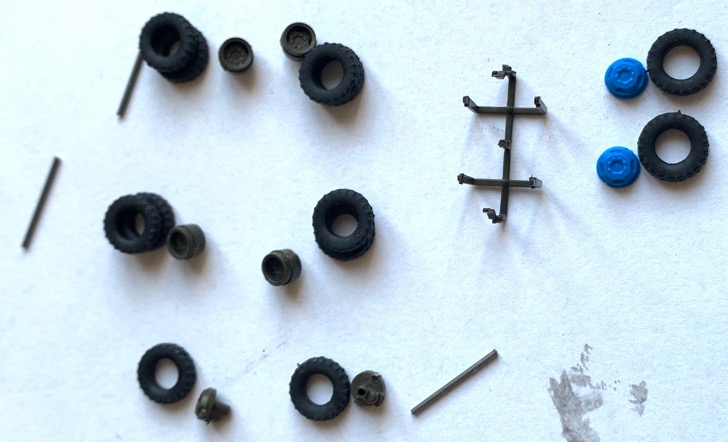 Pneumatiky navlékneme na disky a osadíme osičkami. Doporučujeme očistit od vtoků a pneumatiky osadit tak, aby vyhazovače byly na vnitřní straně. 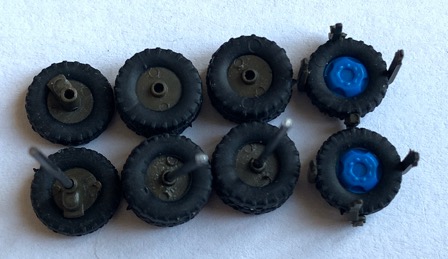 2Kabina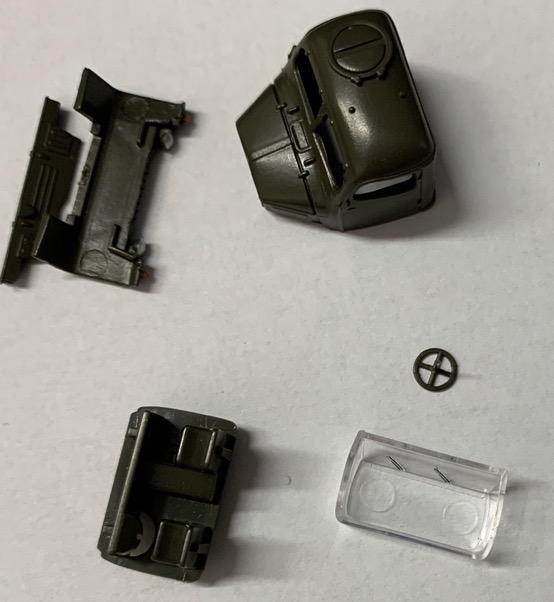 Do interiéru nalepíme volant. Na strop kabiny natřeme lepidlo a vlepte sklo. Nárazník a masku slepíme dohromady, následně přilepíme ke kabině. Na závěr vlepíme interiér. Necháme zaschnout.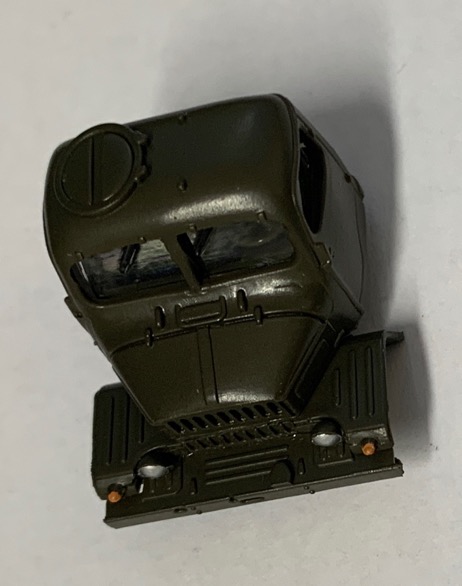 3Rám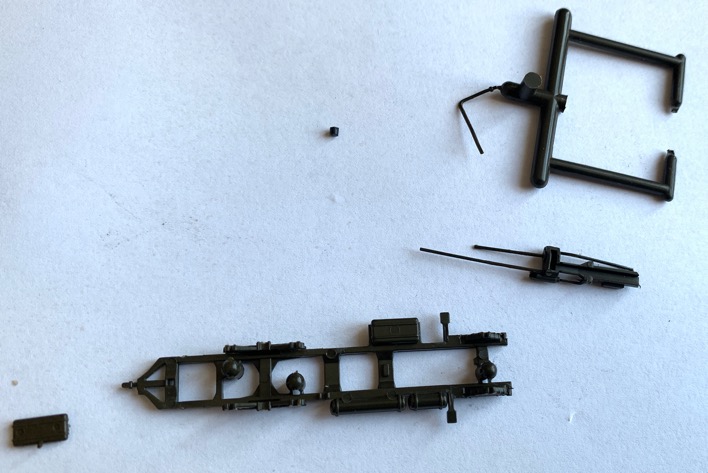 Kryt bedny nalepíme na rám, následně přilepíme rozvody a výfuk.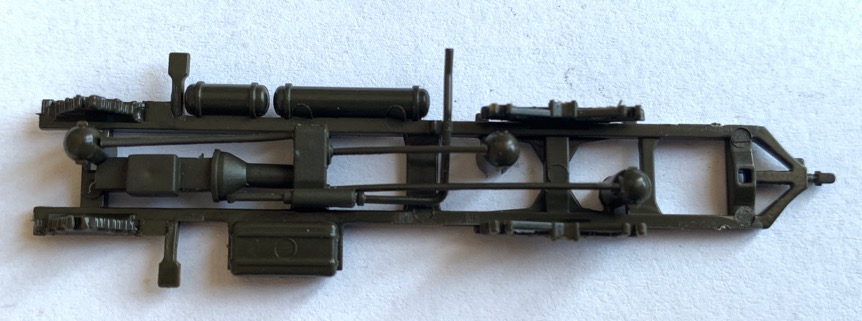 4Nástavba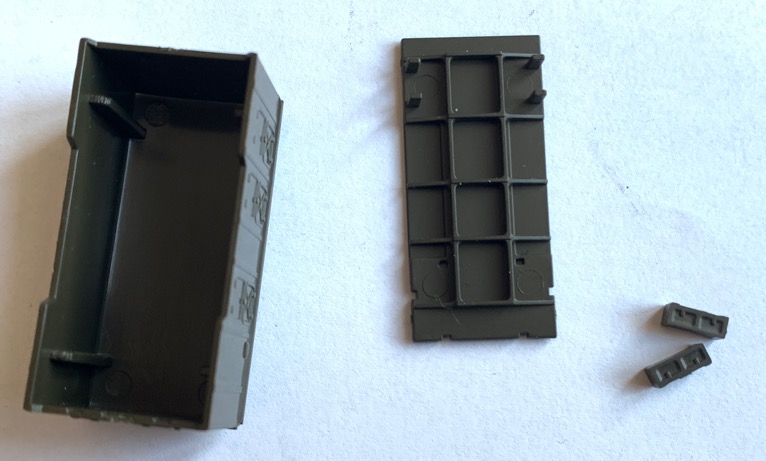 Na podlahu nalepíme bedýnky a spojíme se skříní lepidlem.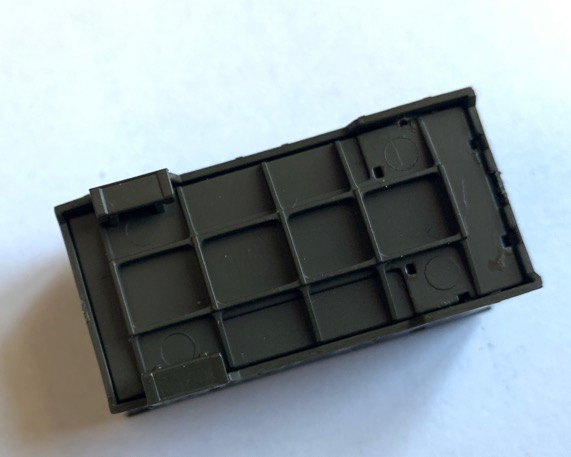 4Finální kompletace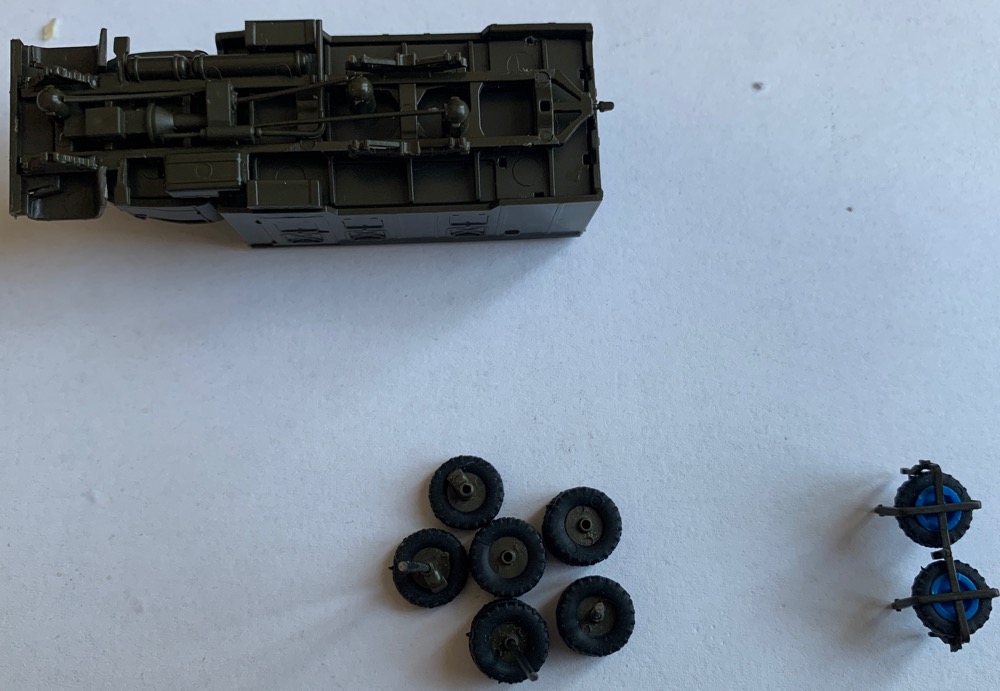 Kabinu po zaschnutí přilepíme na rám, následně skříň a zespodu rezervy, osadíme koly. Na konec nalepíme tykadla, zrcátko, schůdky a kdo chce tak mřížky na světla.